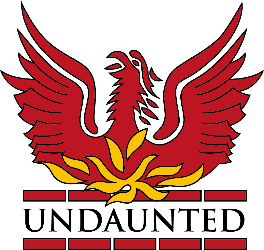  Finance and Payroll OfficerJob title:  			Finance and Payroll OfficerScale: 			CAN 25 – 28 (£27,029 - £29,562 FTE) Actual £23,677 - £25,896Line Manager:		Headteacher and Trust Finance OfficerHours per week: 		36Weeks per year:		40 weeks per year made up of 200 days of which 188 days are term time2 are staff preparation days a further 10 days are to be worked during school non-term time periods as agreed with the Trust Finance OfficerHolidays to be taken during school holiday periods and arranged across the Finance team so that the finance office has the necessary cover during school holiday periodsCore Hours:			Between 8.00 am and 4.00 pm E.g. 4 days 8.00 am to 4.00 pm and 1 day 8.00 am to 2.30 pm30 minutes unpaid lunch each dayThis is a non-teaching post, which will give the successful candidate an excellent opportunity to contribute to the work of the school.  PERSON SPECIFICATION:The post holder will be expected to work effectively with both teaching and support staff at all levels as well as students/parents and external agencies/contractors.  They will thus need the following qualities:-Good communication skills: verbal and writtenVery good organisational and time management skills and the ability to work under pressureStrong numeracy skills, with the ability and knowledge to apply these to financial records and accountsAbility to understand and interpret financial data and to communicate understanding to colleagues as neededAbility to form good working relationships with colleagues and contractorsAdaptability and flexibility in working practices and the ability to know when to use his/her initiativeAbility to set standards, applying them consistentlyAbility to handle sensitive issues keeping confidentiality as requiredA high degree of professionalism in their approach to work and tasks setAn ability to present an exemplary role model to students and staffA good level of computer literacy in Word and Excel plus a willingness to learn more specialist applicationsHigh quality administrative skills A good understanding of organisational and payroll function requirementsTraining in school systems and practices will be provided both prior to the post being undertaken and during service.Purpose of postTo undertake finance entries in line with Trust procedures e.g. placement of orders, payment of invoices, and administration of invoices using the Access finance systemTo provide administrative support to the Finance team where neededSPECIFIC DUTIESLiaisonTo liaise with the school’s catering managers, raising any concerns with the Head teacher and attending relevant meetings as required, as advised by the Trust Finance OfficerFinancial ManagementUndertake monthly salary monitoring and flag up any concerns or unexpected variations, keeping a record of notes of variations for reference and future scrutiny, reporting to the Trust Finance Officer each month and raising promptly any concerns in the interimOperate the Trust’s finance package in line with procedures set out by the Trust, and implement thesewithin the Access finance system; e.g. ensuring budget holders are duly entered  Undertake ordering, processing and payment of goods and services through the finance system as requestedUndertake associated administration for the use of Tucasi or any other system adopted by the school for parental financial contributionsIssue invoices for high needs funding claims from LBS and other local authorities for SEN placements as requested Issue invoices and undertake associated administration for lettings as requestedUndertake financial administration for non-public funds and for trips run  by the school as requiredAssist the Trust Finance Officer with the reconciliation of the Public Funds Bank Account.Assist the Trust Finance Officer with the preparation of monthly outturns and reports to Directors/Governors.Undertake the weekly BACS payment processing for invoices with the Finance Team.General Finance SupportTo provide advice and support for budget holders regarding the use of Access to fulfil their rolesTo investigate and research contracts as requested or gather straightforward quotes for servicesWith the support of relevant members of SLT, help with the preparation and submission of the staff workforce census and other returns required during the yearPayroll ManagementProvide payroll information and pensions information for the school’s directly employed staff, including employee records under the guidance of the Trust Finance OfficerResponsible as the first point of contact for staff, the payroll provider, pension scheme contacts Core regarding salary, pension and other financial queries.  To implement staff payments in line with their agreed pay and conditionsPrepare monthly returns to notify the appointed payroll provider of overtime, additional hours and any other issues affecting staff pay, keeping records to verify instructions for checking by the Trust Finance OfficerVerify the salary report within the specified timescale, notifying the payroll provider of any corrections required before the payroll run and raising any concerns with the Trust Finance Officer Ensure that the payroll is correctly and accurately accounted for, ready for entering into the Access systemEnsure that all new contracts and contract changes are correctly reflected in the payrollGeneral DutiesUndertaking other administrative tasks as required by the Headteacher or CEO as neededThis job description sets out the duties of the post at the time it was drawn up.  The post holder may be required from time to time to undertake other duties within the school by the Headteacher or CEO of the Trust as may be reasonably expected, without this constituting a change in terms and conditions.Jan 22